Kraków, dnia 11 października 2019 r.Zaproszenie do składania ofert zwane dalej „Zaproszeniem” Nazwa (firma) oraz adres Zamawiającego.Uniwersytet Jagielloński, ul. Gołębia 24, 31-007 Kraków.Jednostka prowadząca sprawę:  Dział Zamówień Publicznych UJ, ul. Straszewskiego 25/2, 31-113 Kraków;tel. +4812-663-39-03; fax +4812-663-39-14;	e-mail: bzp@uj.edu.pl;strona internetowa www.uj.edu.pl;miejsce publikacji ogłoszeń i informacji www.przetargi.uj.edu.pl;Dział Zamówień Publicznych UJ, ul. Straszewskiego 25/2, 31-113 Kraków, pracuje od poniedziałku do piątku w godzinach od 7:30 do 15:30, z wyłączeniem dni ustawowo wolnych od pracy.Tryb udzielenia zamówienia.Postępowanie o udzielenie zamówienia z dziedziny nauki prowadzone jest w trybie procedury ogłoszenia zaproszenia do złożenia ofert w oparciu o art. 4d ust. 1 pkt 1 ustawy z dnia 29 stycznia 2004 r. – Prawo zamówień publicznych (t. j. Dz. U. 2019 poz. 1843 ze zm.) oraz ustawy z dnia 23 kwietnia 1964 r. – Kodeks cywilny (t. j. Dz. U. 2019 poz. 1145 ze zm.).Postępowanie prowadzone jest przez komisję przetargową powołaną do przeprowadzenia niniejszego postępowania o udzielenie zamówienia publicznego.Do czynności podejmowanych przez Podmiot zamawiający, zwany dalej „Zamawiającym” i Podmiot zainteresowany, zwany dalej „Wykonawcą”, w postępowaniu o udzielenie zamówienia stosuje się zapisy przedstawione w niniejszym Zaproszeniu. Opis przedmiotu zamówienia.Przedmiotem postępowania i zamówienia jest wyłonienie Wykonawcy w zakresie dostawy automatycznego jednoczesnego optycznego spektrometru emisyjnego ze wzbudzeniem plazmowym ICP-OES, o parametrach technicznych i ilościowych opisanych  w Załączniku A do niniejszego Zaproszenia, na potrzeby Instytutu Nauk Geologicznych UJ w Krakowie, kod: 30-387, przy ul. Gronostajowej 3a. Przedmiot zamówienia obejmuje również usługę montażu, instalacji, uruchomienia, przetestowania oraz szkolenia personelu Zamawiającego, w zakresie wymaganym do obsługi ww. spektrometru.Wykonawca musi zaoferować przedmiot zamówienia zgodny z wymogami Zamawiającego określonymi w Zaproszeniu. Szczegółowy opis przedmiotu zamówienia zawiera Załącznik A do Zaproszenia. Wspólny Słownik Zamówień: 38500000 Aparatura kontrolna i badawcza.Termin wykonania zamówienia.Przedmiot zamówienia (tj. wszystkie czynności nim objęte: dostawa, montaż, instalacja uruchomienie, przetestowanie oraz szkolenie personelu Zamawiającego), musi zostać wykonany w terminie do 2 (dwóch) miesięcy od daty udzielenia zamówienia, tj. zawarcia umowy. Wykonawca zapewnia gotowość do realizacji zamówienia w dniu zawarcia umowy.Zasady przeprowadzenia wyboru oferty.Przed złożeniem ofert Wykonawcy mogą przesyłać Zamawiającemu uwagi i pytania, co do treści niniejszego Zaproszenia. Zamawiający informuje, iż udzieli odpowiedzi na uwagi i pytania wniesione co najmniej na 3 dni przed upływem pierwszego wyznaczonego terminu składania ofert. Uwagi i pytania wniesione po tym terminie, Zamawiający może pozostawić bez odpowiedzi. W uzasadnionych przypadkach, w szczególności uwzględniając przesłane uwagi, Zamawiający może dokonać zmiany treści niniejszego Zaproszenia oraz odpowiednio wydłużyć termin składania ofert.Zamawiający odrzuci ofertę Wykonawcy wykluczonego z postępowania.Zamawiający wykluczy z postępowania:Wykonawcę, który nie wykaże spełnienia warunków udziału w postępowaniu opisanych w pkt 6) 3. Zaproszenia;Wykonawcę będącego osobą fizyczną, którego prawomocnie skazano za przestępstwo:o którym mowa w art. 165a, art. 181-188, art. 1146a, art. 218-221, art. 228-230a, art. 250a, art. 258 lub art. 270-309 ustawy z dnia 6 czerwca 1997 r. – Kodeks karny (t. j. Dz. U. 2018 poz. 1600 ze zm.) lub art. 46 lub art. 48 ustawy z dnia 25 czerwca 2010 r. o sporcie (t. j. Dz. U. 2018 poz. 1263 ze zm.),o charakterze terrorystycznym, o którym mowa w art. 115 § 20 ustawy z dnia 
6 czerwca 1997 r. – Kodeks karny,skarbowe,o którym mowa w art. 9 lub art. 10 ustawy z dnia 15 czerwca 2012 r. o skutkach powierzania wykonywania pracy cudzoziemcom przebywającym wbrew przepisom na terytorium Rzeczypospolitej Polskiej (Dz. U. 2012 poz. 769 ze zm.);Wykonawcę, jeżeli urzędującego członka jego organu zarządzającego lub nadzorczego, wspólnika spółki w spółce jawnej lub partnerskiej albo komplementariusza w spółce komandytowej lub komandytowo-akcyjnej lub prokurenta prawomocnie skazano za przestępstwo, o którym mowa powyżej;Wykonawcę, wobec którego wydano prawomocny wyrok sądu lub ostateczną decyzję administracyjną o zaleganiu z uiszczeniem podatków, opłat lub składek na ubezpieczenia społeczne lub zdrowotne, chyba że Wykonawca dokonał płatności należnych podatków, opłat lub składek na ubezpieczenia społeczne lub zdrowotne wraz z odsetkami lub grzywnami lub zawarł wiążące porozumienie w sprawie spłaty tych należności;Wykonawcę, który z innymi Wykonawcami zawarł porozumienie mające na celu zakłócenie konkurencji między Wykonawcami w postępowaniu o udzielenie zamówienia, co Zamawiający jest w stanie wykazać za pomocą stosownych środków dowodowych;Wykonawcę będącego podmiotem zbiorowym, wobec którego sąd orzekł zakaz ubiegania się o zamówienia publiczne na podstawie ustawy z dnia 28 października 2002 r. o odpowiedzialności podmiotów zbiorowych za czyny zabronione pod groźbą kary (t. j. Dz. U. 2019 poz. 628 ze zm.);Wykonawcę, wobec którego orzeczono tytułem środka zapobiegawczego zakaz ubiegania się o zamówienia publiczne;Wykonawcę, który, z przyczyn leżących po jego stronie, nie wykonał albo nienależycie wykonał w istotnym stopniu wcześniejszą umowę w sprawie zamówienia publicznego lub umowę koncesji, zawartą z Zamawiającym, co doprowadziło do rozwiązania umowy lub zasądzenia odszkodowania;Wykonawcę, który posiada powiązania kapitałowe lub osobowe z Zamawiającym, polegające w szczególności na:uczestniczeniu w spółce Zamawiającego jako wspólnik,posiadaniu co najmniej 10% udziałów lub akcji Zamawiającego,pełnieniu funkcji członka organu nadzorczego lub zarządzającego, prokurenta, pełnomocnika Zamawiającego,pozostaje w związku małżeńskim, w stosunku pokrewieństwa lub powinowactwa w linii prostej, pokrewieństwa drugiego stopnia lub powinowactwa drugiego stopnia w linii bocznej lub w stosunku przysposobienia, opieki lub kurateli z osobami upoważnionymi do zaciągania zobowiązań w imieniu Zamawiającego lub osobami wykonującymi w imieniu Zamawiającego czynności związane z przygotowaniem i przeprowadzeniem procedury wyboru Wykonawcy;Wykonawcę, który powołując się na zasoby podmiotu trzeciego lub który zamierza powierzyć wykonanie przedmiotu zamówienia podwykonawcom nie przedłożył oświadczenia, o którym mowa w pkt 7) 1. niniejszego Zaproszenia w części dotyczącej tych podmiotów. W toku badania i oceny ofert Zamawiający w pierwszej kolejności dokona rankingu złożonych ofert na podstawie kryteriów oceny ofert, a następnie dokona badania oferty najkorzystniejszej w zakresie spełniania warunków udziału w postepowaniu. W przypadku gdy oferta najkorzystniejsza będzie podlegała odrzuceniu, proces badania ofert zostanie przeprowadzony w stosunku do kolejnej oferty w rankingu. W toku badania i oceny ofert Zamawiający może żądać od Wykonawców wyjaśnień dotyczących treści złożonych ofert, jak również negocjować treść i ceny ofert z zachowaniem zasad przejrzystości oraz uczciwego traktowania Wykonawców. Zamawiający poprawi w tekście oferty oczywiste omyłki pisarskie i oczywiste omyłki rachunkowe, z uwzględnieniem konsekwencji rachunkowych dokonanych poprawek oraz inne omyłki polegające na niezgodności oferty z wymaganiami Zaproszenia, niepowodujące istotnych zmian w treści oferty, niezwłocznie zawiadamiając o tym Wykonawcę, którego oferta została poprawiona.Zamawiający może odrzucić ofertę, w szczególności, jeżeli została złożona po upływie terminu składania ofert, jest niezgodna z wymaganiami Zaproszenia, zawiera rażąco niską cenę bądź zaistnieją inne uzasadnione okoliczności powodujące, iż jest ona niezgodna z obowiązującymi przepisami.Zamawiający unieważni niniejsze postępowanie o udzielenie zamówienia w szczególności w przypadku, jeżeli nie zostanie złożona żadna oferta lub wszystkie złożone oferty zostaną odrzucone albo cena najkorzystniejszej oferty przekracza kwotę, którą Zamawiający może przeznaczyć na sfinansowanie zamówienia, bądź zaistnieją inne uzasadnione okoliczności skutkujące nieważnością Umowy.Zamawiający zawiadamia równocześnie wszystkich Wykonawców, którzy złożyli oferty o rozstrzygnięciu postępowania podając uzasadnienie faktyczne dokonanego rozstrzygnięcia.Zamawiający zamieszcza niezwłocznie na swojej stronie Biuletynu Informacji Publicznej informację o udzieleniu zamówienia, podając nazwę (firmę) albo imię i nazwisko podmiotu, z którym zawarł umowę o wykonanie zamówienia, albo informację o nieudzieleniu tego zamówienia.Opis warunków podmiotowych udziału w postępowaniu.Kompetencje lub uprawnienia do prowadzenia określonej działalności zawodowej, o ile wynika to z odrębnych przepisów – Zamawiający nie wyznacza warunku w tym zakresie.Sytuacja ekonomiczna lub finansowa – Zamawiający nie wyznacza warunku w tym zakresie.Zdolność techniczna lub zawodowa – o udzielenie zamówienia mogą ubiegać się Wykonawcy, którzy wykażą, że:w okresie ostatnich 3 lat przed upływem terminu składania ofert, a jeżeli okres prowadzenia działalności jest krótszy – w tym okresie wykonali, a w przypadku świadczeń okresowych lub ciągłych również wykonują dostawy, tj. jedno zamówienie na dostawę aparatury naukowo-badawczej o wartości nie mniejszej niż 200 000,00 PLN brutto (dwieście tysięcy złotych, 00/100), a dostawa została wykonana lub jest wykonywana należycie.Brak spełnienia warunków opisanych powyżej skutkował będzie wykluczeniem Wykonawcy z niniejszego postępowania o udzielenie zamówienia publicznego. Ofertę Wykonawcy wykluczonego uznaje się za odrzuconą.Wykonawca może w celu potwierdzenia spełnienia warunków udziału w postępowaniu polegać na zdolnościach technicznych lub zawodowych innych podmiotów, niezależnie od charakteru prawnego łączących go z nim stosunków prawnych.Wykaz oświadczeń i dokumentów, jakie mają dostarczyć Wykonawcy w celu potwierdzenia spełnienia warunków udziału w postępowaniu oraz braku podstaw do wykluczenia.W celu potwierdzenia braku podstaw do wykluczenia z postępowania w okolicznościach, o których mowa w pkt 5) 3. Zaproszenia, Wykonawca musi dołączyć do oferty oświadczenie według wzoru stanowiącego Załącznik nr 1 do formularza oferty.W celu potwierdzenia spełnienia warunków udziału w postępowaniu o których mowa 
w pkt 6) Zaproszenia, Wykonawca musi dołączyć do oferty oświadczenie według wzoru stanowiącego Załącznik nr 2 do formularza oferty.Wykonawca, który zamierza powierzyć wykonanie przedmiotu zamówienia podwykonawcom, w celu wykazania braku istnienia wobec nich podstaw wykluczenia, jest zobowiązany do złożenia oświadczenia, o którym mowa w pkt 1 powyżej w części dotyczącej podwykonawców.W przypadku wspólnego ubiegania się o zamówienie przez Wykonawców, oświadczenie w celu potwierdzenia braku podstaw do wykluczenia, o których mowa w pkt 1, składa każdy z Wykonawców wspólnie ubiegających się o zamówienie.Jeżeli, w toku postępowania, Wykonawca nie złoży oświadczenia, oświadczeń lub dokumentów niezbędnych do przeprowadzenia postępowania, złożone oświadczenia lub dokumenty są niekompletne, zawierają błędy lub budzą wskazane przez Zamawiającego wątpliwości, Zamawiający wezwie do ich złożenia, uzupełnienia, poprawienia w terminie przez siebie wskazanym, chyba że mimo ich złożenia oferta Wykonawcy podlegałaby odrzuceniu albo konieczne byłoby unieważnienie postępowania. Informacja o sposobie porozumiewania się Zamawiającego z Wykonawcami oraz przekazywania oświadczeń i dokumentów, a także wskazanie osób uprawnionych do porozumiewania się z Wykonawcami.Dopuszcza się możliwość porozumiewania się przy pomocy listu poleconego, faxu lub drogą elektroniczną, z zastrzeżeniem, że oferta wraz z wymaganymi dokumentami i oświadczeniami musi zostać złożona w formie oryginału na piśmie przed upływem terminu wyznaczonego do składania ofert.Jeżeli Zamawiający lub Wykonawca przekazują jakiekolwiek dokumenty lub informacje faksem albo drogą elektroniczną, każda ze stron na żądanie drugiej niezwłocznie potwierdza fakt ich otrzymania.Do porozumiewania się z Wykonawcami upoważniona jest:w zakresie formalnym i merytorycznym – Anna Łukasik-Socha, ul. Straszewskiego 25/2, 31-113 Kraków;tel. +4812-663-10-67; fax +4812-663-39-14;e-mail: a.lukasik@uj.edu.pl.Termin związania ofertą.Termin związania ofertą wynosi 30 dni.Wykonawca samodzielnie lub na wniosek Zamawiającego może przedłużyć termin związania ofertą, z tym że Zamawiający może tylko raz, co najmniej na 3 dni przed upływem terminu związania ofertą, zwrócić się do Wykonawców o wyrażenie zgody na przedłużenie tego terminu o oznaczony okres, nie dłuższy jednak niż 60 dni.Bieg terminu związania ofertą rozpoczyna się wraz z upływem terminu do składania 
i otwarcia ofert.Opis sposobu przygotowywania ofert.Każdy Wykonawca może złożyć tylko jedną ofertę, która musi obejmować całość przedmiotu zamówienia.Wymaga się aby oferta wraz ze wszystkimi załącznikami była podpisana przez osoby uprawnione do reprezentowania Wykonawcy. W przypadku reprezentowania Wykonawcy przez pełnomocnika, do oferty winno być dołączone pełnomocnictwo w formie oryginału lub notarialnie poświadczonej kopii. Pełnomocnictwa sporządzone w języku obcym Wykonawca składa wraz z tłumaczeniem na język polski.Oferta wraz ze stanowiącymi jej integralną część załącznikami powinna być sporządzona przez Wykonawcę według treści postanowień niniejszego Zaproszenia oraz według treści formularza oferty i jego załączników, stanowiącego załącznik nr 1 do niniejszego Zaproszenia. W szczególności oferta winna zawierać:wypełniony i podpisany formularz oferty wraz z załącznikami (wypełnionymi i uzupełnionymi lub sporządzonymi zgodnie z ich treścią), opis/y techniczny/e i/lub funkcjonalny/e producenta, lub wydruk/i ze stron internetowych producenta, bądź katalog/i producenta/ów oferowanych urządzeń. Zamawiający dopuszcza powyższe dokumenty w języku angielskim,oryginał pełnomocnictwa (pełnomocnictw) lub notarialnie poświadczoną kopię, o ile oferta będzie podpisana przez pełnomocnika.Oferta musi być napisana w języku polskim.Jeżeli Wykonawca składając ofertę, zastrzega sobie prawo do nieudostępnienia innym uczestnikom postępowania informacji stanowiących tajemnicę przedsiębiorstwa, w rozumieniu przepisów o zwalczaniu nieuczciwej konkurencji, musi to wyraźnie wskazać w ofercie, poprzez złożenie stosownego oświadczenia zawierającego wykaz zastrzeżonych dokumentów i wykazanie iż zastrzeżone informacje stanowią tajemnicę przedsiębiorstwa. Dokumenty opatrzone klauzulą; „Dokument zastrzeżony” winny być załączone łącznie z oświadczeniem, o którym mowa powyżej na końcu oferty.Zaleca się, aby wszystkie strony oferty wraz z załącznikami były podpisane przez osobę (osoby) uprawnione do składania oświadczeń woli w imieniu Wykonawcy, przy czym na formularzu oferty i na jego załącznikach (oświadczeniach) podpisy (podpis) winny być opatrzone pieczęcią firmową i imienną Wykonawcy. Zaleca się, aby wszystkie karty oferty wraz z załącznikami były jednoznacznie ponumerowane i złączone w sposób uniemożliwiający swobodne wysunięcie się którejkolwiek karty oraz aby Wykonawca sporządził i dołączył spis treści oferty.Wszelkie poprawki lub zmiany w tekście oferty muszą być podpisane przez osobę (osoby) podpisującą ofertę i opatrzone datami ich dokonania.Wszelkie koszty związane z przygotowaniem i złożeniem oferty ponosi Wykonawca.Miejsce oraz termin składania i otwarcia ofert.Oferty należy składać w Dziale Zamówień Publicznych Uniwersytetu Jagiellońskiego, przy ul. Straszewskiego 25/2, 31-113 Kraków, w terminie do dnia 21 października 2019 r. do godziny 09:00.Oferty otrzymane po terminie do składania ofert zostaną niezwłocznie zwrócone Wykonawcom.Wykonawca winien umieścić ofertę w kopercie zaadresowanej do Zamawiającego, na adres podany w pkt 11) 1. Zaproszenia, która będzie posiadać następujące oznaczenia: „Oferta w postępowaniu na wyłonienie Wykonawcy w zakresie dostawy automatycznego jednoczesnego optycznego spektrometru emisyjnego ze wzbudzeniem plazmowym ICP-OES, na potrzeby Instytutu Nauk Geologicznych UJ w Krakowie, nr postępowania 80.272.329.2019, nie otwierać do 21 października 2019 r. do godziny 09:00.” oraz opatrzy kopertę pieczęcią adresową/nazwą Wykonawcy. Wykonawca może wprowadzić zmiany lub wycofać złożoną przez siebie ofertę pod warunkiem, że Zamawiający otrzyma pisemne powiadomienie o wprowadzeniu zmian lub wycofaniu oferty przed upływem terminu składania ofert.Wykonawca nie może wycofać oferty ani wprowadzić jakichkolwiek zmian w jej treści po upływie terminu składania ofert.Otwarcie ofert jest jawne i nastąpi w dniu 21 października 2019 r. o godzinie 09:05 w Dziale Zamówień Publicznych UJ, ul. Straszewskiego 25/2, 31-113 Kraków.Bezpośrednio przed otwarciem ofert Zamawiający poda kwotę, jaką zamierza przeznaczyć na sfinansowanie zamówienia.Podczas otwarcia ofert Zamawiający poda nazwy (firmy) oraz adresy Wykonawców, a także informacje dotyczące ceny zawarte w poszczególnych ofertach.Opis sposobu obliczenia ceny.Cenę oferty należy podać w złotych polskich i wyliczyć na podstawie indywidualnej kalkulacji uwzględniając podatki oraz wszystkie koszty związane z realizacją zamówienia w tym:koszty dostawy aparatury, jej montażu, instalacji, uruchomienia, przetestowania, szkolenia personelu Zamawiającego, kosztów gwarancyjnych (napraw i części zamiennych), kosztów sprzętu komputerowego składającego się na przedmiot zamówienia (komputer PC, monitor, drukarka), rabatów, opustów, itp., których Wykonawca zamierza udzielić.W ofercie Wykonawca winien skalkulować cenę dla całości przedmiotu zamówienia.Ceny muszą być podane i wyliczone w zaokrągleniu do dwóch miejsc po przecinku (zasada zaokrąglenia – poniżej 5 należy końcówkę pominąć, powyżej i równe 5 należy zaokrąglić w górę). Zamawiający oświadcza, iż zgodnie z ustawą z dnia 11 marca 2004 r. o podatku od towarów i usług (t. j. Dz. U. 2018 poz. 2174 ze zm.) będzie ubiegał się o zgodę na zastosowanie 0% stawki podatku od towarów i usług VAT na zamawiany sprzęt komputerowy w zakresie objętym zwolnieniem – zgodnie z art. 83 ust. 1 pkt 26 przywołanej ustawy.W przypadku Wykonawcy nie będącego płatnikiem podatku VAT, Zamawiający informuje, iż od wskazanej ceny oferty, Zamawiający potrąci kwotę stanowiącą wszelkie świadczenia, które powstaną po stronie Zamawiającego, w szczególności np. zaliczkę na należny podatek dochodowy.Opis kryteriów, którymi Zamawiający będzie się kierował przy wyborze oferty wraz z podaniem znaczenia tych kryteriów i sposobu oceny ofert.Zamawiający wybiera najkorzystniejszą ofertę, spośród ważnych ofert złożonych w postępowaniu na podstawie kryterium oceny ofert określonym w Zaproszeniu.Kryterium oceny ofert i jego znaczenie:      Cena ryczałtowa brutto za całość zamówienia – 100%Punkty przyznawane za kryterium „Cena ryczałtowa brutto za całość zamówienia” będą liczone wg następującego wzoru:C = (Cnaj : Co) x 10gdzie:C – liczba punktów przyznana danej ofercie.Cnaj – najniższa cena spośród ważnych ofert.Co – cena podana przez Wykonawcę dla którego wynik jest obliczany.Maksymalna liczba punktów do uzyskania w tym kryterium przez Wykonawcę od każdego członka komisji wynosi 10.Po dokonaniu ocen przyznane punkty zostaną zsumowane i przemnożone przez wagę przyjętego kryterium, co będzie stanowić końcową ocenę danej oferty.Wszystkie obliczenia punktów będą dokonywane z dokładnością do dwóch miejsc po przecinku (bez zaokrągleń).Oferta Wykonawcy, która uzyska najwyższą sumaryczną liczbę punktów, uznana zostanie za najkorzystniejszą.Jeżeli w postępowaniu nie można dokonać wyboru najkorzystniejszej oferty ze względu na to, że zostały złożone oferty o takiej samej cenie, Zamawiający wzywa Wykonawców, którzy złożyli te oferty, do złożenia w terminie określonym przez Zamawiającego ofert dodatkowych.Informacje o formalnościach, jakie powinny zostać dopełnione po wyborze oferty 
w celu zawarcia umowy w sprawie zamówienia publicznego.Przed podpisaniem umowy Wykonawca winien złożyć:aktualny odpis z właściwego rejestru lub z centralnej ewidencji i informacji o działalności gospodarczej, jeżeli odrębne przepisy wymagają wpisu do rejestru lub ewidencji, jeżeli nie został złożony wraz z ofertą,kopię umowy(-ów) określającej podstawy i zasady wspólnego ubiegania się o udzielenie zamówienia publicznego – w przypadku złożenia oferty przez podmioty występujące wspólnie (t. j. konsorcjum),wykaz podwykonawców z zakresem powierzanych im zadań, o ile przewiduje się ich udział w realizacji zamówienia.Wybrany Wykonawca jest zobowiązany do zawarcia umowy w terminie i miejscu wyznaczonym przez Zamawiającego.Wzór umowy – Stanowi Załącznik nr 2 do Zaproszenia. Postanowienia ogólne.Zamawiający nie dopuszcza możliwości składania ofert częściowych.Zamawiający nie przewiduje zwrotu kosztów udziału w postępowaniu.Oryginał Zaproszenia podpisany przez osoby uprawnione w imieniu Zamawiającego, stanowiący podstawę do rozstrzygania ewentualnych sporów związanych z treścią tego dokumentu, dostępny jest w formie papierowej u Zamawiającego i udostępniony na stronie internetowej www.uj.edu.pl www.przetargi.uj.edu.pl.Informacja o przetwarzaniu danych osobowych – dotyczy Wykonawcy będącego osobą fizyczną.Zgodnie z art. 13 ust. 1 i 2 Rozporządzenia Parlamentu Europejskiego i Rady (UE) 2016/679 z dnia 27 kwietnia 2016 r. w sprawie ochrony osób fizycznych w związku z przetwarzaniem danych osobowych i w sprawie swobodnego przepływu takich danych oraz uchylenia dyrektywy 95/46/WE (ogólne rozporządzenie o ochronie danych, dalej „Rozporządzenie Ogólne”) Uniwersytet Jagielloński informuje, że:Administratorem Pani/Pana danych osobowych jest Uniwersytet Jagielloński, ul. Gołębia 24, 31-007 Kraków, reprezentowany przez Rektora UJ.Uniwersytet Jagielloński wyznaczył Inspektora Ochrony Danych, ul. Gołębia 24, 31-007 Kraków, pokój nr 31. Kontakt z Inspektorem możliwy jest przez e-mail: iod@uj.edu.pl lub pod nr. telefonu +4812 663 12 25.Pani/Pana dane osobowe przetwarzane będą na podstawie art. 6 ust. 1 lit. c Rozporządzenia Ogólnego w celu związanym z postępowaniem o udzielenie przedmiotowego zamówienia publicznego oznaczonego nr sprawy 80.272.329.2019.Podanie przez Panią/Pana danych osobowych jest wymogiem ustawowym określonym w przepisach ustawy z dnia 29 stycznia 2004 r. – Prawo zamówień publicznych (tj. Dz. U. 2019 poz. 1843 ze zm., dalej jako „PZP”) związanym z udziałem w postępowaniu 
o udzielenie zamówienia publicznego. Konsekwencje niepodania danych osobowych wynikają z ustawy PZP.Odbiorcami Pani/Pana danych osobowych będą osoby lub podmioty, którym udostępniona zostanie dokumentacja postępowania w oparciu o art. 8 oraz art. 96 ust. 3 PZP.Pani/Pana dane osobowe będą przechowywane zgodnie z art. 97 ust. 1 PZP przez okres: co najmniej 4 lat liczonych od dnia zakończenia postępowania o udzielenie zamówienia publicznego albo do upływu terminu możliwości kontroli projektu współfinansowanego lub finansowanego ze środków Unii Europejskiej albo jego trwałości takie projektu bądź innych umów czy zobowiązań wynikających z realizowanych projektów.Posiada Pani/Pan prawo do: dostępu do treści swoich danych, ich sprostowania, ograniczenia przetwarzania – w przypadkach i na warunkach określonych w Rozporządzeniu Ogólnym.Nie przysługuje Pani/Panu prawo do: usunięcia danych osobowych, prawo do przenoszenia danych osobowych oraz prawo sprzeciwu wobec przetwarzania danych osobowych, gdyż podstawa prawną przetwarzania Pani/Pana danych osobowych jest art. 6 ust. 1 lit. c Rozporządzenia Ogólnego.Ma Pani/Pan prawo wniesienia skargi do Prezesa Urzędu Ochrony Danych Osobowych w razie uznania, że przetwarzanie Pani/Pana danych osobowych narusza przepisy Rozporządzenia Ogólnego.Skorzystanie przez Panią/Pana, z uprawnienia do sprostowania lub uzupełnienia danych osobowych, o którym mowa w art. 16 Rozporządzenia Ogólnego, nie może skutkować zmianą wyniku postępowania o udzielenie zamówienia publicznego, ani zmianą postanowień umowy w zakresie niezgodnym z ustawą PZP, ani nie może naruszać integralności protokołu postępowania o udzielenie zamówienia publicznego oraz jego załączników.W przypadku gdy wykonanie obowiązków, o których mowa w art. 15 ust. 1-3 Rozporządzenia Ogólnego, celem realizacji Pani/Pana uprawnień wskazanych pkt 8 i 10 powyżej oraz do uzyskania kopii danych podlegających przetwarzaniu, wymagałoby niewspółmiernie dużego wysiłku, Zamawiający może żądać od Pana/Pani, wskazania dodatkowych informacji mających na celu sprecyzowanie żądania, w szczególności podania nazwy lub daty wszczętego albo zakończonego postępowania o udzielenie zamówienia publicznego.Wystąpienie przez Panią/Pana z żądaniem ograniczenia przetwarzania danych, o którym mowa w art. 18 ust. 1 Rozporządzenia Ogólnego, nie ogranicza przetwarzania danych osobowych do czasu zakończenia postępowania o udzielenie zamówienia publicznego.Załączniki do Zaproszenia.Załącznik A – Opis przedmiotu zamówienia Załącznik nr 1 – Formularz ofertyZałącznik nr 2 – Wzór umowyZałącznik A do Zaproszenia - Opis przedmiotu zamówieniaGenerator:częstotliwość oscylatora: 27,12 MHz,oscylator oraz generator wysokiej częstotliwości chłodzony powietrzem, brak zewnętrznych wodnych systemów chłodzących,   system wzbudzania wykonany w technologii półprzewodnikowej,moc wyjściowa generatora min: 0,5 do 2,0 kW dostępna w pełnym zakresie w pełni sterowana z poziomu oprogramowania,sprawność generatora wysokiej częstotliwości  >85%,automatyczny zapłon plazmy,umożliwiający tryb pracy stand-by (niski pobór mocy i argonu).System odczytu – interfejs, optyka:podwójny system obserwacji plazmy z axialną obserwacją plazmy oraz system z radialną obserwacją plazmy, w pełni jednoczesny pomiar wszystkich pierwiastków (jednoczesny pomiar w zakresie UV oraz Vis),zakres widmowy: 130 do 760nm, system optyczny niewymagający przepłukiwania gazem,system optyczny stabilizowany termicznie, system optyczny zapewniający stałą rozdzielczość spektralną min. 9pm w zakresie UV, tj. 130 do 300nm,detektor/detektory CCD,stała rozdzielczość niezależna od długości fali.System wprowadzania próbyłatwo instalowane podzespoły systemu wprowadzania próby ,tj. palnik, nebulizerizolowany obszar wprowadzania próby,masowy kontroler gazów z możliwością regulacji wszystkich przepływów z poziomu oprogramowania,pompka perystaltyczna: wbudowana, 12 rolkowa, min 4 kanałowa, min. 60 prędkościowa, sterowana przez komputer.Kompletny zestaw do wprowadzania próby dla roztworów wodnych zawierający:palnik,komora mgielna, nebulizer odporny na zatykanie dużymi cząsteczkami,wężyki do pompki perystaltycznej do podawania próbek i odprowadzania ścieków.Kompletny zestaw do wprowadzania próby dla roztworów zawierających kwas HF (system powinien być odporny na stężony kwas fluorowodorowy), zawierający:palnik z rurką wtryskiwacza odporną na kwas HF,komora mgielna, nebulizer odporny na zatykanie dużymi cząsteczkami,wężyki do pompki perystaltycznej do podawania próbek i odprowadzania ścieków.Automatyczny podajnik próbek pojedynczy lub w systemie łączonym na łącznie ok. 80 próbek 50mlZestaw komputerowy PC o minimalnych parametrach: procesor wykonany w architekturze x64 o zużyciu energii maksymalnie 65W, 16100 (PassMark 2007 CPU),RAM min. 32GB z możliwością rozbudowy, minimum 2 wolne gniazda pamięci,płyta główna: wbudowany kontroler USB oraz minimum 10 portów USB wyprowadzonych na zewnątrz komputera, z czego minimum 5 typu USB 3.0 i minimum 1 port USB typu C z funkcją PowerShare. Minimum: 1 port PCI Express x16, 1 port PCI Express x16 (wiredx4), 1 x PCI Express x1, 1xPCI. Kontroler SATA min 6.0 Gb/s. Złącze M.2 dla dysków SSD, złącze M.2 dla kart WIFI. Minimum 1 port serial RS232. 2 x port PS/2,Bios : Zgodny z UEFI, konfiguracja hasła administratora, blokada portów USB, blokada uruchamiania systemu z wybranych napędów, fabrycznie wpisany nieusuwalny numer seryjny komputera,karta graficzna: zintegrowana z procesorem musi umożliwiać pracę dwumonitorową,Dysk twardy: minimum 512GB SSD na złączu M.2, PCIe NVME + dysk HDD minimum 2TB, SATA, 7200rpm,2 karty sieciowe LAN RJ45, karty sieciowe wbudowane w płytę główną, złącze PCI Express. Prędkość transmisji 10/100/1000 Mbps,napęd optyczny: DVD+/-RW, wbudowany, z możliwością pracy w pionie i poziomie, z technologią Double Layer, odczyt z prędkością DVD ROM x8 lub większą, CD ROM x24 lub większą,złącza video: 2x DisplayPort (z przejściówką na HDMI),monitor minimum 24”, typ obudowy: tower, objętość poniżej 20 litrów, fabrycznie dostosowana do pracy w orientacji pionowej i poziomej,klawiatura i mysz: klawiatura bezprzewodowa, mysz optyczna bezprzewodowa, drukarka laserowa, wydruk A4 czarno-biały.Oprogramowanie w języku polskim umożliwiające:sterowanie przepływem gazów, zapalaniem i gaszeniem plazmy, sterowanie mocą generatora, monitorowanie parametrów pracy, wykonywanie kalibracji, wykonywanie pomiarów wraz z rejestracją wyników, ich obróbką i tworzeniem raportów. Dodatkowe licencje oprogramowania (off-line z możliwością aktualizacji) do zainstalowania na komputerach dydaktycznych.Szkolenieszkolenie (min. 5 dni) w zakresie obsługi, konserwacji urządzenia i tworzenia metod analitycznych,zapewnienie wsparcia poprzez zdalne zarządzanie komputerem sterującym.Gwarancjaminimum 24 miesiące z możliwością płatnego przedłużenia o kolejne 12 miesięcy Załącznik nr 1 do ZaproszeniaFORMULARZ OFERTY________________________________________________________________ZAMAWIAJĄCY – Uniwersytet Jagielloński ul. Gołębia 24, 31 – 007 Kraków;Jednostka prowadząca sprawę – Dział Zamówień Publicznych UJ ul. Straszewskiego 25/2, 31-113 Kraków________________________________________________________________Nazwa (Firma) Wykonawcy – ……………………………………………………………………………...…….,Adres siedziby – ……………………………………………………………………………………,Adres do korespondencji – ……………………………………………………………………………………,Tel. – ....................................................; faks – .....................................................;E-mail: .................................................;NIP – ....................................................; REGON – ..............................................;Nawiązując do ogłoszonego zaproszenia na wyłonienie Wykonawcy w zakresie dostawy automatycznego jednoczesnego optycznego spektrometru emisyjnego ze wzbudzeniem plazmowym ICP-OES, na potrzeby Instytutu Nauk Geologicznych UJ w Krakowie, składamy poniższą ofertę:oferujemy wykonanie całości przedmiotu zamówienia za łączną kwotę netto …….......................... zł (słownie: .............................................................................. zł), a wraz z należnym podatkiem od towarów i usług VAT w wysokości ..…%, co daje kwotę brutto .................................zł (słownie : …….......................................................................zł),oferujemy termin realizacji przedmiotu zamówienia i umowy zgodny z Zaproszeniem do składania ofert,oświadczamy, że zapoznaliśmy się z treścią Zaproszenia do składania ofert, w szczególności z zawartym w nim wzorem umowy oraz opisem przedmiotu zamówienia wraz z załącznikami i uznajemy się za związanych określonymi w niej wymaganiami i zasadami postępowania, oświadczamy, iż oferujemy okres gwarancji na cały przedmiot zamówienia obejmujący koszt napraw i części zamiennych wynoszący 24 miesiące, z możliwością płatnego przedłużenia o kolejne 12 miesięcy,oświadczamy, że uważamy się za związanych niniejszą ofertą na okres 30 dni od daty jej otwarcia, oświadczamy, że zestaw komputerowy stanowi część* / nie stanowi* części składowej zamawianej aparatury, będąc odrębnym od niej sprzętem,osobą upoważnioną do kontaktów z Zamawiającym w zakresie złożonej oferty oraz w sprawach dotyczących ewentualnej realizacji umowy jest: ……….…………………………………..….., e-mail: …………………………., tel.: …………………...….. (można wypełnić fakultatywnie),oferta liczy ........................* kolejno ponumerowanych kartZałączniki do formularza oferty:Załącznik nr 1 – oświadczenie o braku podstaw do wykluczenia;Załącznik nr 2 – oświadczenie o spełnianiu warunków udziału w postępowaniu wraz 
z informacjami potwierdzającymi spełnienie tych warunków;Załącznik nr 3 – szczegółowy opis techniczny oferowanego sprzętu oraz jego szczegółowa kalkulacja cenowa;Załącznik nr 4 – oświadczenie Wykonawcy w zakresie wypełnienia obowiązków informacyjnych przewidzianych w art. 13 lub art.14 RODO.Uwaga! Miejsca wykropkowane i/lub oznaczone „*” we wzorze formularza oferty i wzorach jego załączników Wykonawca zobowiązany jest odpowiednio do ich treści wypełnić lub skreślić.Miejscowość .................................................. dnia ........................................... 2019 r. ........................................................................(pieczęć i podpis osoby uprawnionej doskładania oświadczeń woli w imieniu Wykonawcy)Załącznik nr 1 do formularza oferty(Pieczęć firmowa Wykonawcy)OŚWIADCZENIESkładając ofertę w postępowaniu na wyłonienie Wykonawcy w zakresie dostawy automatycznego jednoczesnego optycznego spektrometru emisyjnego ze wzbudzeniem plazmowym ICP-OES, na potrzeby Instytutu Nauk Geologicznych UJ w Krakowie, oświadczam, że:nie zachodzą przesłanki opisane w pkt 5) 3. Zaproszenia do składania ofert skutkujące wykluczeniem Wykonawcy z postępowania.Miejscowość .................................................. dnia ........................................... 2019 r. ........................................................................(pieczęć i podpis osoby uprawnionej doskładania oświadczeń woli w imieniu Wykonawcy)______________________________________________________________________________OŚWIADCZENIE DOTYCZĄCE PODWYKONAWCY NIEBĘDĄCEGO PODMIOTEM, NA KTÓREGO ZASOBY POWOŁUJE SIĘ WYKONAWCA*Oświadczam, że w stosunku do następującego/ych podmiotu/tów, będącego/ych podwykonawcą/ami: (należy podać pełną nazwę/firmę, adres, a także w zależności od podmiotu: NIP/PESEL, KRS/CEiDG), …………………………………………………………...….…… nie zachodzą podstawy wykluczenia z postępowania o udzielenie zamówienia opisane w pkt 5) 3. Zaproszenia do składania ofert. Miejscowość .................................................. dnia ........................................... 2019 r. ........................................................................(pieczęć i podpis osoby uprawnionej doskładania oświadczeń woli w imieniu Wykonawcy)______________________________________________________________________________OŚWIADCZENIE DOTYCZĄCE PODMIOTU, NA KTÓREGO ZASOBY POWOŁUJE SIĘ WYKONAWCA*Oświadczam, że w stosunku do następującego/ych podmiotu/tów, na którego/ych zasoby powołuje się w niniejszym postępowaniu, tj.: (należy podać pełną nazwę/firmę, adres, a także w zależności od podmiotu: NIP/PESEL, KRS/CEiDG) ............................................. nie zachodzą podstawy wykluczenia z postępowania o udzielenie zamówienia opisane w pkt 5) 3. Zaproszenia do składania ofert.Miejscowość .................................................. dnia ........................................... 2019 r. ........................................................................(pieczęć i podpis osoby uprawnionej doskładania oświadczeń woli w imieniu Wykonawcy)______________________________________________________________________________Oświadczam, że wszystkie informacje podane w powyższych oświadczeniach są aktualne i zgodne z prawdą oraz zostały przedstawione z pełną świadomością konsekwencji wprowadzenia Zamawiającego w błąd przy przedstawianiu informacji.Miejscowość .................................................. dnia ........................................... 2019 r. ........................................................................(pieczęć i podpis osoby uprawnionej doskładania oświadczeń woli w imieniu Wykonawcy)Załącznik nr 2 do formularza oferty(Pieczęć firmowa Wykonawcy)OŚWIADCZENIESkładając ofertę w postępowaniu na wyłonienie Wykonawcy w zakresie dostawy automatycznego jednoczesnego optycznego spektrometru emisyjnego ze wzbudzeniem plazmowym ICP-OES, na potrzeby Instytutu Nauk Geologicznych UJ w Krakowie, oświadczamy, że:spełniamy warunki udziału w postępowaniu określone przez Zamawiającego w pkt 6) Zaproszenia do składania ofert;w okresie ostatnich 3 lat przed upływem terminu składania ofert, a jeżeli okres prowadzenia działalności jest krótszy – w tym okresie wykonaliśmy, a w przypadku świadczeń okresowych lub ciągłych również wykonujemy dostawy, tj. jedno zamówienie na dostawę aparatury naukowo-badawczej o wartości nie mniejszej niż 200 000,00 PLN brutto (dwieście tysięcy złotych, 00/100):Jednocześnie oświadczamy, iż ww. dostawa została wykonana lub jest wykonywana należycie.Miejscowość .................................................. dnia ........................................... 2019 r. ........................................................................(pieczęć i podpis osoby uprawnionej doskładania oświadczeń woli w imieniu Wykonawcy)Załącznik nr 3 do formularza oferty(Pieczęć firmowa Wykonawcy)Niniejszy załącznik zawiera szczegółowy opis techniczny oferowanego sprzętu oraz jego szczegółową kalkulację cenową według poniższej tabelki:Na dalszych stronach oferty przedstawiamy opis/y techniczny/e i/lub funkcjonalny/e producenta, lub wydruk/i ze stron internetowych producenta, bądź katalog/i producenta/ów oferowanych urządzeń. Miejscowość .................................................. dnia ........................................... 2019 r.........................................................................(pieczęć i podpis osoby uprawnionej doskładania oświadczeń woli w imieniu Wykonawcy)Załącznik nr 4 do formularza oferty(Pieczęć firmowa Wykonawcy)OŚWIADCZENIE WYKONAWCY W ZAKRESIE WYPEŁNIENIA OBOWIĄZKÓW INFORMACYJNYCH PRZEWIDZIANYCH W ART. 13 LUB ART. 14 RODONiniejszym oświadczam, iż wypełniłam/em/liśmy obowiązki informacyjne przewidziane w art. 13 lub art. 14 Rozporządzenia Parlamentu Europejskiego i Rady UE 2016/679 z dnia 27 kwietnia 2016 r. w sprawie ochrony osób fizycznych w związku z przetwarzaniem danych osobowych i w sprawie swobodnego przepływu takich danych oraz uchylenia dyrektywy 95/46/WE wobec osób fizycznych, od których dane osobowe bezpośrednio lub pośrednio pozyskałam/em/liśmy w celu ubiegania się o udzielenie zamówienia publicznego w niniejszym postępowaniu.Miejscowość .................................................. dnia ..........................................2019 r.						.......................................................................						(pieczęć i podpis osoby/ób uprawnionej/ych 						do składania oświadczeń woli w imieniu Wykonawcy lub czytelny podpis w przypadku osób fizycznych)Załącznik nr 2 do Zaproszenia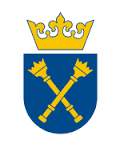 UMOWA nr 80.272.329.2019 - wzór zawarta w Krakowie w dniu …............ 2019 r. pomiędzy:Uniwersytetem Jagiellońskim z siedzibą przy ul. Gołębiej 24, 31-007 Kraków, NIP 675-000-22-36, zwanym dalej „Zamawiającym”, reprezentowanym przez: ……………………………. – ……………………………….., działającego na podstawie pełnomocnictwa udzielonego przez JM Rektora UJ, w dniu ……………………………………., sygn. ……………………………………………….., przy kontrasygnacie finansowej Kwestora UJ, a ……………………… zwanym dalej „Wykonawcą”, reprezentowanym przez …………………………………..W wyniku przeprowadzenia postępowania o udzielenie zamówienia z dziedziny nauki w trybie procedury ogłoszenia zaproszenia do złożenia ofert w oparciu o art. 4d ust. 1 pkt 1 ustawy z dnia 29 stycznia 2004 r. - Prawo zamówień publicznych (t. j. Dz. U. 2019 poz. 1843 ze zm.) oraz ustawy z dnia 23 kwietnia 1964 r. – Kodeks cywilny (t. j. Dz. U. 2019 poz. 1145 ze zm.), zawarto umowę o następującej treści:§ 1Zamawiający powierza a Wykonawca przyjmuje do zrealizowania dostawę automatycznego jednoczesnego optycznego spektrometru emisyjnego ze wzbudzeniem plazmowym ICP-OES, o parametrach technicznych i ilościowych opisanych  Załączniku A do Zaproszenia, na potrzeby Instytutu Nauk Geologicznych UJ w Krakowie, kod: 30-387, przy ul. Gronostajowej 3a. Przedmiot umowy obejmuje również usługę montażu, instalacji, uruchomienia, przetestowania oraz co najmniej 5 – dniowego szkolenia personelu Zamawiającego, w zakresie obsługi ww. spektrometru, jego konserwacji i tworzenia metod analitycznych. Szkolenie odbędzie się w miejscu uzgodnionym przez Strony oraz zostanie przeprowadzone przed upływem terminu odbioru końcowego. Przedmiot umowy zostanie dostarczony i zainstalowany we wskazanej w ust. 1 siedzibie Zamawiającego. Osobą odpowiedzialną za odbiór urządzeń i nadzór ze strony Zamawiającego jest: ………………………………  lub inna osoba wskazana przez Zamawiającego.Wykonawca zobowiązuje się wykonać z zachowaniem należytej staranności wszelkie niezbędne czynności dla zrealizowania przedmiotu umowy określonego w ust. 1 i 2, uwzględniając zawodowy charakter prowadzonej przez niego działalności.Wykonawca oświadcza, iż przedmiot umowy jest fabrycznie nowy, kompletny (w szczególności ze wszystkimi podzespołami, częściami, materiałami niezbędnymi do uruchomienia i użytkowania) oraz jego zakup i korzystanie zgodnie z przeznaczeniem nie narusza prawa, w tym również praw osób trzecich.Wykonawca oświadcza, iż przedmiot umowy posiada certyfikat CE w zakresie bezpieczeństwa.Wykonawca zobowiązuje się zrealizować całość przedmiotu umowy w terminie do 2 (dwóch) miesięcy od daty zawarcia umowy. Integralną częścią niniejszej umowy jest: dokumentacja postępowania przetargowego, a w tym w szczególności Zaproszenie do składania ofert wraz z załącznikami i oferta Wykonawcy z dnia …………………..…. 2019 r. Wykonawca ponosi całkowitą odpowiedzialność materialną i prawną za powstałe u Zamawiającego, jak i osób trzecich, szkody spowodowane działaniem lub zaniechaniem Wykonawcy lub osób, którymi się posługuje  przy realizacji niniejszej umowy.Zlecenie wykonania części umowy podwykonawcom nie zmienia zobowiązań Wykonawcy wobec Zamawiającego za wykonanie tej części umowy. Wykonawca jest odpowiedzialny za działania, uchybienia i zaniedbania podwykonawców i ich pracowników w takim samym stopniu, jakby to były działania, uchybienia lub zaniedbania własne.§ 2Wykonawca oświadcza, że posiada odpowiednią wiedzę, doświadczenie i dysponuje stosowną bazą do wykonania przedmiotu umowy.Wykonawca oświadcza, iż przedmiot umowy wykona z zachowaniem wysokiej jakości użytych materiałów oraz dotrzyma umówionych terminów przy zachowaniu należytej staranności uwzględniając zawodowy charakter prowadzonej przez niego działalności.Wykonawca oświadcza, iż: dostarczone urządzenia są nowe oraz były nieużywane (przy czym Zamawiający dopuszcza, by urządzenia były rozpakowane i uruchomione przed jego dostarczeniem wyłącznie przez Wykonawcę i wyłącznie w celu weryfikacji działania urządzenia, przy czym jest zobowiązany do poinformowania Zamawiającego o zamiarze rozpakowania sprzętu, a Zamawiający ma prawo inspekcji sprzętu przed jego rozpakowaniem),całość dostarczonego sprzętu jest objęta gwarancją opartą o świadczenia gwarancyjne producenta w okresie wymaganym w Zaproszeniu.W ramach niniejszej umowy i wynikającego z niej wynagrodzenia Wykonawcy, wskazanego w §3 ust. 2 umowy, Zamawiający nabywa nieodwołalne i nieograniczone czasowo prawo do korzystania ze wszelkiego oprogramowania niezbędnego do prawidłowego funkcjonowania przedmiotu umowy w zakresie wskazanym w art. 75 ust. 2 ustawy z dnia 4 lutego 1994 r. o prawie autorskim i prawach pokrewnych (t. j. Dz. U. 2019 poz. 1231 ze zm.), to jest na następujących polach eksploatacji:sporządzenie kopii zapasowej, jeżeli jest to niezbędne do korzystania z programu komputerowego. Jeżeli umowa nie stanowi inaczej, kopia ta nie może być używana równocześnie z programem komputerowym; obserwowanie, badanie i testowanie funkcjonowania programu komputerowego w celu poznania jego idei i zasad przez osobę posiadającą prawo korzystania z egzemplarza programu komputerowego, jeżeli, będąc do tych czynności upoważniona, dokonuje ona tego w trakcie wprowadzania, wyświetlania, stosowania, przekazywania lub przechowywania programu komputerowego; zwielokrotnianie kodu lub tłumaczenie jego formy w rozumieniu art. 74 ust. 4 pkt 1 i 2 ww. ustawy, jeżeli jest to niezbędne do uzyskania informacji koniecznych do osiągnięcia współdziałania niezależnie stworzonego programu komputerowego z innymi programami komputerowymi, o ile zostaną spełnione następujące warunki: czynności te dokonywane są przez Zamawiającego lub inną osobę uprawnioną do korzystania z egzemplarza programu komputerowego bądź przez inną osobę działającą na ich rzecz, informacje niezbędne do osiągnięcia współdziałania nie były uprzednio łatwo dostępne dla osób, o których mowa pod lit. ca), czynności te odnoszą się do tych części oryginalnego programu komputerowego, które są niezbędne do osiągnięcia współdziałania.Wykonawca udziela licencji niewyłącznej, tj. prawa do korzystania z oprogramowania w zakresie wskazanym w ust. 4 niniejszego paragrafu umowy, w chwili podpisania protokołu odbioru wskazanego w §4 ust. 2 umowy, bez zastrzeżeń oraz zapłaty wynagrodzenia, o którym mowa w §3 ust. 2 umowy, bez konieczności składania przez Strony dodatkowego oświadczenia woli.Przy odbiorze Wykonawca zobowiązany jest dostarczyć Zamawiającemu również egzemplarze oprogramowania stanowiące z dniem udzielenia ww. licencji własność Zamawiającego, w wersjach instalacyjnych albo wskazać adres strony internetowej z której ww. oprogramowanie można pobrać.§ 3 Wysokość wynagrodzenia przysługującego Wykonawcy za wykonanie przedmiotu umowy ustalona została na podstawie oferty Wykonawcy. Wynagrodzenie ryczałtowe za przedmiot umowy ustala się na kwotę netto: ..................... PLN, słownie: ............................................ złotych 00/100, co po doliczeniu należnej stawki podatku VAT daje kwotę brutto: ..................... PLN, słownie: ....................................... złotych 00/100, w tym za zestaw komputerowy na kwotę netto: ..................... PLN, słownie: ............................................ złotych 00/100, co po doliczeniu należnej stawki podatku VAT daje kwotę brutto: ..................... PLN, słownie: ............................................ złotych 00/100. Zamawiający oświadcza, iż zgodnie z ustawą z dnia 11 marca 2004 r. o podatku od towarów i usług (t. j. Dz. U. 2018 poz. 2174 ze zm.) będzie ubiegał się o zgodę na zastosowanie 0% stawki podatku od towarów i usług VAT na zamawiany sprzęt komputerowy w zakresie objętym zwolnieniem – zgodnie z art. 83 ust. 1 pkt 26 przywołanej ustawy. Wykonawca w ciągu 14 dni od otrzymania zawiadomienia Zamawiającego przesłanego na adres poczty elektronicznej Wykonawcy o wydaniu zaświadczenia przez ministra właściwego ds. szkolnictwa wyższego, potwierdzającego przeznaczenie dostarczonego sprzętu komputerowego dla placówki oświatowej w rozumieniu art. 83 ust. 1 pkt 26 ustawy z dnia 11 marca 2004 r. o podatku od towarów i usług (t. j. Dz. U. 2018 poz. 2174 ze zm.), doręczy wystawioną korektę faktury opiewającą na kwotę netto wskazaną w §3 ust. 2 umowy w zakresie objętym stawką 0% VAT do siedziby Działu Zaopatrzenia - Sekcji Aparatury UJ w Krakowie (30-060) przy ul. Ingardena 3, pokój nr 5. Postanowienia zdania pierwszego nie stosuje się w przypadku, gdy Wykonawca wystawił fakturę opiewającą na kwotę wynagrodzenia netto w zakresie objętym stawką 0% VAT.  Wynagrodzenie określone w ust. 2 obejmuje wszystkie koszty, które Wykonawca powinien był przewidzieć w celu prawidłowego wykonania umowy. Zamawiający jest podatnikiem  VAT i posiada NIP 675-000-22-36. Wykonawca jest podatnikiem VAT i posiada NIP ................................ lub nie jest płatnikiem VAT na terytorium Rzeczypospolitej Polskiej. Należny od kwoty wynagrodzenia podatek od towarów i usług VAT, pokryje Zamawiający na konto właściwego Urzędu Skarbowego w przypadku powstania u Zamawiającego obowiązku podatkowego zgodnie z przepisami o podatku od towarów i usług.§ 4 Wykonawca otrzyma wynagrodzenie po wykonaniu całości przedmiotu umowy, potwierdzonego protokołem odbioru bez zastrzeżeń i po złożeniu prawidłowo wystawionej faktury w siedzibie jednostki organizacyjnej wskazanej w §1 ust. 1 umowy. Termin zapłaty faktury za wykonany i odebrany przedmiot umowy ustala się do 30 dni od dnia doręczenia prawidłowo wystawionej faktury, po odebraniu zamówienia i podpisaniu protokołu odbioru bez zastrzeżeń. Faktura winna być wystawiana w następujący sposób:Uniwersytet Jagielloński, ul. Gołębia 24, 31-007 Kraków, NIP: 675-000-22-36, REGON: 000001270 i opatrzona dopiskiem, dla jakiej Jednostki Zamawiającego zamówienie zrealizowano.W przypadku wystawiania przez Wykonawcę ustrukturyzowanych faktur elektronicznych w rozumieniu art. 6 ust. 1 ustawy z dnia 9 listopada 2018 r. o elektronicznym fakturowaniu w zamówieniach publicznych, koncesjach na roboty budowlane lub usługi oraz partnerstwie publiczno-prywatnym (Dz. U. 2018 poz. 2191 ze zm.) za pośrednictwem Platformy Elektronicznego Fakturowania dostępnej pod adresem: https://efaktura.gov.pl/, w polu „referencja”, Wykonawca wpisze następujący adres e-mail: ……………………………. . Zamawiający przystąpi do czynności odbioru po pisemnym powiadomieniu go przez Wykonawcę o gotowości do odbioru. Dokument zgłoszenia o gotowości do odbioru Wykonawca zobowiązany jest dostarczyć do osoby wskazanej w §1 ust. 3 umowy na co najmniej 3 dni robocze przed planowanym terminem odbioru. Za dzień odbioru przedmiotu umowy Strony uważać będą dzień faktycznej realizacji przez Wykonawcę czynności składających się na przedmiot umowy, który zostanie odnotowany ww. protokole. Protokół odbioru przedmiotu umowy będzie sporządzony z udziałem upoważnionych przedstawicieli stron umowy, po sprawdzeniu zgodności realizacji przedmiotu umowy zgodnie z warunkami umowy, Zaproszeniem do składania ofert i ofertą Wykonawcy oraz przeprowadzeniu uruchomienia. Zamawiający dokona odbioru całości przedmiotu umowy w terminie do 7 dni roboczych od dnia otrzymania przez niego pisemnego zawiadomienia Wykonawcy wskazanego w ust. 5, pod warunkiem, iż przedmiot umowy będzie wolny od wad. Dostawa poszczególnych elementów (części) urządzeń składających się na przedmiot umowy nie jest równoznaczna z przekazaniem go do eksploatacji. Protokół odbioru przedmiotu umowy do eksploatacji może być podpisany dopiero po należytym wykonaniu całości umowy.  Podpisanie protokołu nie wyłącza dochodzenia przez Zamawiającego roszczeń z tytułu nienależytego wykonania umowy, w szczególności w przypadku wykrycia wad przedmiotu umowy przez Zamawiającego po dokonaniu odbioru. Do przeprowadzenia odbioru przedmiotu umowy ze strony Zamawiającego upoważniony jest przedstawiciel wskazany w §1 ust. 3 umowy. Do przeprowadzenia odbioru przedmiotu umowy ze strony Wykonawcy upoważniony jest ………………………………… . Wynagrodzenie przysługujące Wykonawcy jest płatne przelewem z rachunku Zamawiającego, na rachunek bankowy Wykonawcy wskazany w fakturze. Miejscem płatności jest Bank Zamawiającego, a zapłata następuje w dniu zlecenia przelewu przez Zamawiającego.§ 5 Wykonawca zobowiązuje się wykonać przedmiot umowy bez usterek, przy czym jest zobowiązany on zweryfikować zgodność znajdujących się na przedmiocie umowy oznaczeń z danymi zawartymi w dokumencie gwarancyjnym (oświadczeniu gwaranta) wskazanym w ust. 2 niniejszego paragrafu umowy oraz stan plomb i innych umieszczonych na nim zabezpieczeń, o ile takie zabezpieczenia zostały zastosowane. Wykonawca wraz z dostawą całości przedmiotu niniejszej umowy, wyda Zamawiającemu dokument gwarancyjny (oświadczenie gwaranta), którego treść będzie obejmowała co najmniej następujące informacje: nazwę i adres gwaranta lub jego przedstawiciela w Rzeczypospolitej Polskiej, czas trwania i terytorialny zasięg ochrony gwarancyjnej, uprawnienia przysługujące Zamawiającemu w razie stwierdzenia wady fizycznej, a także stwierdzenie, że gwarancja nie wyłącza, nie ogranicza ani nie zawiesza uprawnień Zamawiającego wynikających z przepisów o rękojmi za wady przedmiotu umowy. Wykonawca udziela 24-miesięcznej gwarancji na przedmiot umowy z dniem odbioru przedmiotu umowy, potwierdzonego protokołem odbioru bez zastrzeżeń), z uwzględnieniem zapisów dotyczących warunków gwarancyjnych wynikających z Zaproszenia do składania ofert oraz Załącznika A. W ramach gwarancji Wykonawca będzie zobowiązany m.in. do nieodpłatnej (wliczonej w cenę oferty) bieżącej konserwacji, serwisu, wynikających z warunków gwarancji i naprawy przedmiotu umowy, w okresie gwarancyjnym, jak również do wsparcia technicznego w okresie gwarancyjnym polegającym na aktualizacji oprogramowania oraz dostępie do wsparcia technicznego producenta. Gwarancja będzie świadczona przez producenta lub autoryzowany przez niego serwis lub osoby na koszt Wykonawcy w siedzibie Zamawiającego, a jeżeli jest to technicznie niemożliwe to wszelkie działania organizacyjne i koszty związane ze świadczeniem usługi gwarancyjnej poza siedzibą Zamawiającego ponosi Wykonawca. W przypadku stwierdzenia wad w wykonanym przedmiocie umowy Wykonawca zobowiązuje się do jego nieodpłatnej wymiany na zasadach i w trybie określonym w treści dokumentu gwarancyjnego (oświadczeniu gwaranta) wskazanego w ust. 2 powyżej, z uwzględnieniem zapisów niniejszego paragrafu umowy. W przypadku stwierdzenia wad w wykonanym przedmiocie umowy Wykonawca zobowiązuje się do jego nieodpłatnej wymiany w miejscu użytkowania (on-site) w terminie nie dłuższym niż 10 dni roboczych. Zgłoszenie w dniu innym niż dzień roboczy traktowane jest jak zgłoszenie dokonane w pierwszy kolejny dzień roboczy). Zgłoszenie serwisowe następuje faxem, e-mailem lub za pośrednictwem dedykowanej strony internetowej dostępnej pod adresem: http://www…………… .  W przypadku oczekiwania na naprawę przedmiotu umowy trwającego ponad 10 dni roboczych, Wykonawca zapewni Zamawiającemu dostęp do urządzenia zastępczego lub możliwość nieodpłatnego wykonania próbek na innym sprzęcie.  Wykonawca gwarantuje najwyższą jakość dostarczonego przedmiotu umowy zgodnie ze specyfikacją techniczną. Odpowiedzialność z tytułu gwarancji obejmuje zarówno wady powstałe z przyczyn tkwiących w przedmiocie umowy w chwili dokonania odbioru przez Zamawiającego jak i wszelkie inne wady fizyczne, powstałe z przyczyn, za które Wykonawca ponosi odpowiedzialność, pod warunkiem, że wady te ujawnią się w ciągu terminu obowiązywania gwarancji. Bieg terminu gwarancji rozpoczyna się w dniu następnym, po odbiorze przedmiotu umowy, tj. po zakończeniu wszystkich czynności składających się na przedmiot umowy obejmujących montaż, instalację, uruchomienie, przetestowanie oraz szkolenie personelu Zamawiającego,  przy czym w przypadku wymiany wadliwego przedmiotu umowy (jego elementu lub modułu) na nowy albo dokonania usunięcia istotnej wady (usterki) termin gwarancji biegnie na nowo od chwili ponownego dostarczenia Zamawiającemu naprawionych rzeczy (odpowiednio przedmiotu umowy, jego elementu lub modułu). Zamawiający może wykonywać uprawnienia z tytułu rękojmi za wady fizyczne rzeczy niezależnie od uprawnień wynikających z gwarancji. Uprawnienia z tytułu rękojmi za wady fizyczne wygasają po upływie 24 miesięcy od momentu dostarczenia Zamawiającemu całości przedmiotu umowy potwierdzonego podpisanym protokołem odbioru bez zastrzeżeń, przy czym w razie wykonywania przez Zamawiającego uprawnień z gwarancji bieg terminu do wykonania uprawnień z tytułu rękojmi ulega zawieszeniu z dniem zawiadomienia Wykonawcy o wadzie (usterce). Termin ten biegnie dalej od dnia odmowy przez Wykonawcy wykonania obowiązków wynikających z gwarancji albo bezskutecznego upływu terminu określonego na usunięcie wady (usterki) przedmiotu umowy. W przypadku, gdy Wykonawca nie wypełni warunków gwarancji lub nie zastosuje się do powyższych zasad Zamawiający jest uprawniony do usunięcia wad (usterek) w drodze naprawy, na ryzyko i koszt Wykonawcy, zachowując przy tym inne uprawnienia przysługujące mu na podstawie umowy. W takich przypadkach Zamawiający ma prawo zaangażować inny podmiot do usunięcia wad (usterek), a Wykonawca zobowiązany jest pokryć związane z tym koszty w ciągu 14 dni od daty otrzymania wezwania wraz z dowodem zapłaty. Zamawiający zobowiązuje się dotrzymywać podstawowych warunków eksploatacji określonych przez producenta w zapisach oświadczenia gwaranta zawartego w dokumentach gwarancyjnych lub instrukcjach eksploatacji dostarczonych przez Wykonawcę, w zakresie w jakim nie jest ono sprzeczne z postanowieniami niniejszego paragrafu umowy. § 6 Strony zastrzegają sobie prawo do dochodzenia kar umownych za niezgodne z niniejszą umową lub nienależyte wykonanie zobowiązań z umowy wynikających.Wykonawca, z zastrzeżeniem ust. 4 niniejszego paragrafu, zapłaci Zamawiającemu karę umowną w poniższej wysokości w przypadku:odstąpienia od umowy wskutek okoliczności od Zamawiającego niezależnych w wysokości 10% wynagrodzenia brutto ustalonego w §3 ust. 2 umowy,niewykonania lub nienależytego wykonania umowy w wysokości 10% wynagrodzenia brutto ustalonego w §3 ust. 2 umowy, przy czym nienależyte wykonanie umowy to jej realizacja, która pozostaje w sprzeczności z zapisami umowy lub ofertą Wykonawcy, bądź zapisami Zaproszenia do składania ofert, Załącznika A albo też nie zapewnia osiągnięcia wymaganych parametrów, funkcjonalności i zakresów wynikających z Zaproszenia do składania ofert, Załącznika A i użytkowych przedmiotu umowy,nie przeprowadzenia szkolenia wskazanego w §1 ust. 2 umowy w wysokości 5% wynagrodzenia brutto ustalonego w §3 ust. 2 umowy, za dopuszczenie się przez Wykonawcę ww. uchybienia,zwłoki w wykonaniu przedmiotu umowy w wysokości 0,2% wynagrodzenia brutto ustalonego w §3 ust. 2 umowy za każdy dzień zwłoki licząc od dnia następnego w stosunku do terminu zakończenia realizacji przedmiotu umowy, określonego w §1 ust. 7 umowy, nie więcej niż 20% wynagrodzenia brutto ustalonego w §3 ust. 2 umowy,zwłoki w usunięciu wad przedmiotu, umowy stwierdzonych przy odbiorze, w wysokości 0,2% wynagrodzenia brutto ustalonego w §3 ust. 2 umowy za każdy dzień zwłoki, licząc od następnego dnia po upływie terminu określonego przez Zamawiającego w celu usunięcia wad, nie więcej niż 20% wynagrodzenia brutto ustalonego w §3 ust. 2 umowy,zwłoki w usunięciu wad stwierdzonych w okresie gwarancji lub rękojmi w wysokości 0,2% wynagrodzenia brutto ustalonego w §3 ust. 2 umowy za każdy dzień zwłoki liczony od dnia następnego w stosunku do terminu (dnia) ustalonego zgodnie z treścią §5 ust. 6 umowy albo w pisemnym oświadczeniu Stron, nie więcej niż 20% wynagrodzenia ustalonego w §3 ust. 2 umowy,braku doręczenia wystawionej korekty faktury w wysokości stanowiącej równowartość należnego podatku od towarów i usług VAT z tytułu dostawy zestawu komputerowego w terminie określonym w §3 ust. 4 umowy.  Zamawiający zapłaci Wykonawcy karę umowną w przypadku odstąpienia od niniejszej umowy przez Wykonawcę z przyczyn lezących wyłącznie po stronie Zamawiającego w wysokości 5% wynagrodzenia brutto ustalonego w §3 ust. 2 umowy.  Strony mogą dochodzić na zasadach ogólnych odszkodowania przewyższającego wysokość zastrzeżonych kar umownych, przy czym kary umowne określone w ust. 2 i 3 mają charakter zaliczalny na poczet przedmiotowego odszkodowania uzupełniającego dochodzonego przez daną Stronę umowy.  Roszczenie o zapłatę kar umownych staje się wymagalne począwszy od dnia następnego po dniu, w którym miały miejsce okoliczności faktyczne określone w niniejszej umowie stanowiące podstawę do ich naliczenia.   Zamawiający jest uprawniony do potrącenia ewentualnych kar umownych z wymagalnej i należnej Wykonawcy kwoty wynagrodzenia określonej w fakturze lub innych ewentualnych wierzytelności Wykonawcy względem Zamawiającego, na co Wykonawca wyraża zgodę.  Zapłata kar umownych nie zwalnia Wykonawcy od obowiązku wykonania umowy.§ 7 Oprócz przypadków wymienionych w Kodeksie cywilnym Stronom przysługuje prawo odstąpienia od niniejszej umowy w razie zaistnienia okoliczności wskazanych w ust. 2. Zamawiający może odstąpić od umowy nie wcześniej niż w terminie 7 dni od dnia powzięcia wiadomości o zaistnieniu jednej z poniższych okoliczności oraz nie później niż do dnia upływu okresu gwarancji (rękojmi) na przedmiot umowy, to jest:dowiedzenia się o tym, że Wykonawca na skutek swojej niewypłacalności nie wykonuje zobowiązań pieniężnych przez okres co najmniej 3 miesięcy,zostanie podjęta likwidacja Wykonawcy lub rozwiązanie Wykonawcy bez przeprowadzenia likwidacji, bądź nastąpi zakończenie prowadzenia działalności gospodarczej przez Wykonawcę albo wykreślenie Wykonawcy jako przedsiębiorcy z CEIDG,został wydany nakaz zajęcia majątku Wykonawcy,powzięcia informacji o wystąpieniu u Wykonawcy dużych trudności finansowych, w szczególności wystąpienie zajęć komorniczych lub innych zajęć uprawnionych organów o łącznej wartości przekraczającej 200 000,00 PLN (słownie: dwieście tysięcy złotych),Wykonawca dostarczył sprzęt nie odpowiadający warunkom umowy lub przekroczył terminu realizacji umowy o 7 dni, i w dodatkowym, wyznaczonym przez Zamawiającego na piśmie  terminie nie dłuższym niż 7 dni, nie wykonał umowy zgodnie z jej zapisami. Wykonawcy nie przysługuje odszkodowanie z tytułu odstąpienia przez Zamawiającego od umowy z powodu okoliczności leżących po stronie Wykonawcy. Odstąpienie od umowy powinno nastąpić w formie pisemnej pod rygorem nieważności takiego oświadczenia i powinno zawierać uzasadnienie.  Odstąpienie od umowy nie wpływa na istnienie i skuteczność roszczeń o zapłatę kar umownych. W przypadku zaistnienia przesłanek odstąpienia od umowy, Zamawiający jest uprawniony do odstąpienia częściowego lub całkowitego. Zamawiający jest uprawniony do korzystania z tej części umowy, której odstąpienia nie dotyczy. W takiej sytuacji Wykonawca jest uprawniony do wynagrodzenia w części, której odstąpienie nie dotyczy.§ 8Przez okoliczności siły wyższej strony rozumieją zdarzenie zewnętrzne o charakterze nadzwyczajnym, którego nie można było przewidzieć ani jemu zapobiec, w szczególności takie jak: wojna, stan wyjątkowy, powódź, pożar czy też zasadnicza zmiana sytuacji społeczno-gospodarczej.Jeżeli wskutek okoliczności siły wyższej Strona nie będzie mogła wykonywać swoich obowiązków umownych w całości lub w części, niezwłocznie powiadomi o tym drugą stronę. W takim przypadku Strony uzgodnią sposób i zasady dalszego wykonywania umowy lub umowa zostanie rozwiązana.Bieg terminów określonych w niniejszej umowie ulega zawieszeniu przez czas trwania przeszkody spowodowanej siłą wyższą.§ 9Wszelkie oświadczenia Stron umowy będą składane na piśmie pod rygorem nieważności listem poleconym lub za potwierdzeniem ich złożenia.Ewentualna nieważność jednego lub kilku postanowień niniejszej umowy nie wpływa na ważność umowy w całości, a w takim przypadku Strony zastępują nieważne postanowienie postanowieniem zgodnym z celem i innymi postanowieniami umowy.§ 10Strony przewidują możliwość istotnej zmiany umowy poprzez zawarcie pisemnego aneksu pod rygorem nieważności, przy zachowaniu ryczałtowego charakteru ceny umowy, w następujących przypadkach:zmiany terminu realizacji zamówienia poprzez jego przedłużenie ze względu na przyczyny leżące po stronie Zamawiającego dotyczące np. braku przygotowania/przekazania miejsca realizacji/dostawy, oraz inne niezawinione przez Strony przyczyny spowodowane przez tzw. siłę wyższą w rozumieniu §8;wydłużenia terminu gwarancji, w sytuacji przedłużenia jej przez producenta lub Wykonawcę;zmiany określonego typu, modelu, nazwy, producenta przedmiotu umowy bądź jego elementów, poprawy jakości lub innych parametrów charakterystycznych dla danego elementu dostawy lub zmiany technologii na równoważną lub lepszą w szczególności w przypadku zakończenia jego produkcji lub wstrzymania lub wycofania go z produkcji po przedstawianiu stosownych dokumentów od producenta lub dystrybutora, z tym że cena wskazana w §3 nie może ulec podwyższeniu, a parametry techniczne nie mogą być gorsze niż wskazane w treści oferty;zmiany podwykonawcy ze względów losowych lub innych korzystnych dla Zamawiającego, w przypadku zadeklarowania przez Wykonawcę realizacji zamówienia przy pomocy podwykonawców.Zmiany niedotyczące postanowień umownych np. gdy z przyczyn organizacyjnych konieczna będzie zmiana danych teleadresowych określonych w umowie, gdy zmianie ulegnie numer konta bankowego jednej ze Stron nastąpią poprzez przekazanie pisemnego oświadczenie Strony, której te zmiany dotyczą, drugiej Stronie.§ 11Żadna ze Stron nie jest uprawniona do przeniesienia swoich praw i zobowiązań z tytułu niniejszej umowy bez uzyskania pisemnej zgody drugiej Strony, w szczególności Wykonawcy nie przysługuje prawo przenoszenia wierzytelności wynikających z niniejszej umowy bez uprzedniej pisemnej zgody Zamawiającego.Strony zobowiązują się do każdorazowego powiadamiania listem poleconym o zmianie adresu swojej siedziby, pod rygorem uznania za skutecznie doręczoną korespondencję wysłaną pod dotychczas znany adres.Wszelkie zmiany lub uzupełnienia niniejszej umowy mogą nastąpić za zgodą Stron w formie pisemnego aneksu pod rygorem nieważności.W sprawach nieuregulowanych niniejszą umową mają zastosowanie przepisy ustawy z dnia 23 kwietnia 1964 r. – Kodeks cywilny (t. j. Dz. U. 2019 poz. 1145 ze zm.).Sądem właściwym dla wszystkich spraw spornych, które wynikną z realizacji niniejszej umowy będzie sąd miejscowo właściwy dla siedziby Zamawiającego.Niniejszą umowę sporządzono w dwóch (2) jednobrzmiących egzemplarzach po jednym (1) egzemplarzu dla każdej ze Stron.                   ........................................                                                          .....................................        Zamawiający						               WykonawcaZałącznik  do umowy stanowi:Wzór protokołu odbioru.Załącznik nr 1 do Umowy nr 80.272.329.2019…………………………………………….pieczątka Jednostki UJProtokół odbioru W dniu ………………………. r. w związku z Umową nr 80.272.329.2019 z dnia ……………………………………………..…….. DOKONANO / NIE DOKONANO* odbioru: Dane Wykonawcy ……………………………………………….………………………………….Zgodnie z Umową odbiór Sprzętu powinien nastąpić do dnia .............................. .Odbiór Sprzętu został wykonany w terminie/nie został wykonany w terminie* BEZ UWAG I ZASTRZEŻEŃ / UWAGI I ZASTRZEŻENIA* ……………………………………………………………………………………………………….……………………………………………………………………………………………………….……………………………………………………………………………………………………….……………………………………………………………………………………………………….……………………………………………………………………………………………………….Dotyczy faktury nr …………………………………..….. z dnia ………………………………… .Wartość sprzętu …………………………………………………………………………………….. 					                                        ……...................………….………..	                                      ……...................………….………..	  		podpis osoby odbierającej sprzęt                                                                   w imieniu Zamawiającego 					        podpis w imieniu WykonawcyTelefon kontaktowy: ………………………………………………..Adres e-mail: ………………………………………………………..*Niepotrzebne skreślićUNIWERSYTET JAGIELLOŃSKIDZIAŁ ZAMÓWIEŃ PUBLICZNYCHul. Straszewskiego 25/2, 31-113 Krakówtel. +4812-663-39-03, fax +4812-663-39-14;e-mail: bzp@uj.edu.pl www.uj.edu.pl         www.przetargi.uj.edu.pl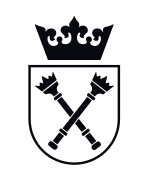 Przedmiot dostawyOdbiorcaData (daty) realizacjiCena bruttoLp.NazwaProducentModel Cena netto Cena brutto 1Dostawa automatycznego jednoczesnego optycznego spektrometru emisyjnego ze wzbudzeniem plazmowym ICP-OES wraz z montażem, instalacją, uruchomieniem przetestowaniem oraz szkoleniem personelu Zamawiającego2Komputer PC3Monitor4Drukarka5 OprogramowanieSUMA:SUMA:SUMA:SUMA:Lp.Specyfikacja dostarczonego sprzętuSpecyfikacja dostarczonego sprzętuSpecyfikacja dostarczonego sprzętuSpecyfikacja dostarczonego sprzętuSpecyfikacja dostarczonego sprzętuSpecyfikacja dostarczonego sprzętuData odbioru NazwaIlośćProducentModel/typNr fabrycznyData produkcji sprzętuData odbioru 